Work Experience - DGR 717/2018  “Work Experience di tipo specialistico per Esperto nella vendita dei servizi e prodotti scientifici”Progetto codice 1917-0008-717-2018 – approvato con DDR 450 del 18/06/2019Descrizione del progetto: Obiettivo generale della proposta progettuale è quello di realizzare un percorso per l'occupabilità di persone inoccupate e disoccupate ai sensi del D.Lgs. 181/2000 e s.m.i., anche di breve durata, beneficiari e non di prestazioni di sostegno al reddito a qualsiasi titolo - ad esempio, ASPI, Mini ASPI, NASPI, ASDI […] -, di età superiore ai 30 anni, favorendone l'inserimento nel mercato del lavoro.Programma: Il progetto si compone delle seguenti attività: ATTIVITA’ FORMATIVA 200 ore: con l'obiettivo di far acquisire ai partecipanti competenze in campo scientifico coniugandole con l'aspetto di comunicazione e marketing. Con l'attività formativa si intende fornire conoscenze e strumenti operativi per un'efficace gestione delle imprese con elevata intensità R&D, sviluppare capacità di comunicazione efficace e la realizzazione di un business plan.ATTIVITA’ DI ORIENTAMENTO AL RUOLO: 4 ore individuali ATTIVITÀ DI ACTION RESEARCH: 32 ore individualiTIROCINI 12 tirocini della durata 3 mesi e mezzo (560 ore)Destinatari Il progetto è rivolto a 12 persone inoccupate e/o disoccupate ai sensi del D.Lgs 181/2000, anche di breve durata, beneficiari e non di prestazioni di sostegno al reddito a qualsiasi titolo (ad esempio ASPI, Mini ASPI, NASPI, ASDI…), di età superiore ai 30 anni e in possesso di diploma di laurea.Sede di svolgimento attività formativa: Vicenza Indennità di frequenza: Per i partecipanti che non percepiscono alcun sostegno al reddito, è prevista un’indennità di frequenza esclusivamente per le ore di tirocinio, pari a 3 euro/ora a partecipante; tale indennità sarà pari a 6 euro nel caso in cui il destinatario presenti, prima dell’avvio del tirocinio, un'attestazione ISEE ≤ a 20.000,00 euro. L’indennità di partecipazione sarà riconosciuta solo per le ore effettivamente svolte e solo se il destinatario avrà raggiunto la frequenza di almeno il 70% del monte ore delle attività formative e del tirocinio, singolarmente considerate. Al termine del progetto verrà rilasciato un attestato dei risultati di apprendimento. Domanda di ammissione e modalità di selezione: Per partecipare alle selezioni è necessario fare domanda di partecipazione inviando a candidature@equasoft.it la seguente documentazione entro e non oltre il 08/07/2019: DID (Dichiarazione di immediata disponibilità) rilasciato dal Centro per l’Impiego di competenza, fotocopia fronte retro della carta di identità, curriculum vitae e l’eventuale attestazione ISEE. Le selezioni si terranno in data 10/07/2019.Per informazioni: Equasoft srl, via Divisione Folgore 7/D – Vicenza – Tel. 0444/929136 fax 0444/929152 Equasoft srl, iscrizione all’elenco regionale degli enti accreditati ai servizi al lavoro (art. 25 LR 3/2009; DGR 2238 del 320/12/2011) con Decreto n. 702 del 02/07/2012 Regione Veneto. I candidati sono invitati a prendere visione dell’informativa sulla privacy (art. 13, d.lgs 196/03) sul sito http://www.equasoft.it/informativa.htm 
Il progetto è rivolto ad entrambi i sessi, ai sensi delle leggi 903/77 e 125/91, e a persone di tutte le età e tutte le nazionalità, ai sensi dei decreti legislativi 215/03 e 216/03. EQUASOFT SRLVia Divisione Folgore 7/D Vicenzatel. 0444 929136 – fax 0444 929152info@equasoft.it – www.equasoft.it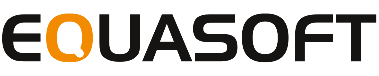 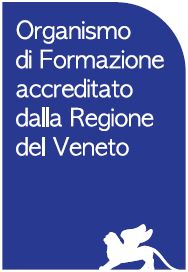 